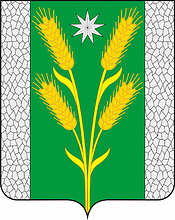 АДМИНИСТРАЦИЯ БЕЗВОДНОГО СЕЛЬСКОГО ПОСЕЛЕНИЯКУРГАНИНСКОГО РАЙОНАПОСТАНОВЛЕНИЕот 21.12.2009                                                                                        № 167поселок Степной Об антикоррупционной экспертизе нормативных правовых актов и проектов нормативных правовых актов Безводного сельского поселения Курганинского районаВ соответствии с Федеральными законами от 25 декабря 2008года № 273-ФЗ «О противодействии коррупции», от 17 июля 2009года № 172-ФЗ «Об антикоррупционной экспертизе нормативных правовых актов и проектов нормативных правовых актов», Законом Краснодарского края от 23 июля 2009года № 1798-КЗ « О противодействии коррупции в Краснодарском крае», во исполнение постановления главы муниципального образования Курганинский район от 10 декабря 2008года № 3117 « Об экспертизе нормативных правовых актов на коррупциогенность в органах местного самоуправления муниципального образования Курганинский район», в целях реализации распоряжения главы администрации Краснодарского края от 24 апреля 2007года № 298-р «О мерах по реализации административной реформы в муниципальных образованиях Краснодарского края п о с т а н о в л я ю:1.Утвердить Порядок антикоррупционной экспертизы нормативных правовых актов и проектов нормативных правовых актов Безводного сельского поселения Курганинского района (прилагается).2. Опубликовать настоящее постановление в периодическом печатном средстве массовой информации органов местного самоуправления Курганинского района «Вестник органов местного самоуправления Безводного сельского поселения Курганинского района».3. Постановление главы Безводного сельского поселения Курганинского района от 29 декабря 2008года №183 «Об экспертизе нормативных правовых актов на коррупциогенность в Безводном сельском поселении Курганинского района» считать утратившим силу.4. Контроль за выполнением настоящего постановления оставляю за собой.5. Постановление вступает в силу со дня его опубликования.Глава Безводного сельскогопоселения Курганинского района                                                  А.Ю. Куценко                                                                                          ПРИЛОЖЕНИЕУТВЕРЖДЕНпостановлением администрации Безводного сельского поселения Курганинского районаот 21.12.2009 № 167Порядокантикоррупционной экспертизы нормативных правовых актов и проектов нормативных правовых актов Безводного сельского поселения Курганинского района1. Общие положения1.1. Настоящий 	Порядок определяет процедуру проведения антикоррупционной экспертизы нормативных правовых актов (далее – нормативный правовой акт), проектов нормативных правовых актов ( далее -проект).1.2.	Термины, применяемые в настоящем Порядке: антикоррупционная экспертиза- специальное исследование нормативных правовых актов (проектов) в целях выявления в них коррупциогенных фактов и их последующего устранения;коррупциогенный фактор – положения нормативных правовых актов (проектов) устанавливающие для правоприменения необоснованно широкие пределы усмотрения или возможность необоснованного применения исключений из общих правил, а также положения, содержащие неопределенные, трудновыполнимые и (или) обременительные требования к гражданам и организациям и тем самым создающие условия для проявления коррупции;независимые эксперты – институты гражданского общества и граждане, обладающие правом в установленном законодательством порядке за счет собственных средств проводить независимую антикоррупционную экспертизу нормативных правовых актов (проектов);Уполномоченный орган – независимая юридическая организация, обладающая правом за счет собственных средств проводить независимую антикоррупционную экспертизу нормативных правовых актов (проектов).1.3. Антикоррупционная экспертиза нормативных правовых актов (проектов) проводится на основе следующих принципов:обязательности проведения антикоррупционной экспертизы проектов;оценки нормативного правового акта во взаимосвязи с другими нормативными правовыми актами;обоснованности, объективности и проверяемости результатов антикоррупционной экспертизы;компетентности лиц, проводящих антикоррупционную экспертизу;сотрудничества органов местного самоуправления Безводного сельского поселения Курганинского района, а также	их должностных лиц с институтами гражданскою общества при проведении антикоррупционной экспертизы.1.4. Антикоррупционной экспертизе подлежат проекты.Антикоррупционная экспертиза действующих нормативных правовых актов проводится в случае:внесения изменений в нормативный правовой акт;представления органами местного самоуправления Безводного сельского поселения Курганинского района нормативного правового акта для проведения антикоррупционной экспертизы;получения Уполномоченным органом письменного обращения независимого эксперта об обнаружении коррупциогенных факторов в нормативных правовых актах.1.5. Антикоррупционная экспертиза нормативных правовых актов (проектов) проводится согласно методике, определенной Правительством Российской Федерации (далее - Методика).1.6. Срок проведения антикоррупционной экспертизы нормативных правовых актов (проектов) составляет семь рабочих дней со дня поступления нормативного правового акта, (проекта) на экспертизу в Уполномоченный орган.2. Представление проектов для проведения антикоррупционной экспертизы 2.1. После согласования проекта всеми специалистами органов местного самоуправления Безводного сельского поселения Курганинского района внесенными в лист согласования, либо до утверждения проекта главой Безводного сельского поселения Курганинского района проект на бумажном и электронном носителе представляется в Уполномоченный орган для проведения антикоррупционной экспертизы.2.2. Проект, представляемый в Уполномоченный орган для проведения
антикоррупционной экспертизы, дополняется пояснительной запиской,
содержащей:- цели, которые преследуются принятием подготовленного проекта; - определение возможных последствий принятия подготовленного проекта.3. Проведение антикоррупционной экспертизы проектов и нормативных правовых актов3.1. Не позднее рабочего дня, следующего за днем поступления нормативного правового акта (проекта). Уполномоченный орган размешает электронную копию поступившего нормативного правового акта (проекта) на своем официальном сайте в сети «Интернет» для изучения независимыми экспертами.3.2 Независимые эксперты не позднее дня, предшествующего дню окончания проведения антикоррупционной экспертизы нормативного правового акта (проекта), определяемого в соответствии с пунктом 1.6 настоящего Порядка, направляют заключения по результатам независимой антикоррупционной экспертизы на электронный адрес Уполномоченного органа.3.3.Заключение по результатам независимой антикоррупционной
экспертизы должно содержать:наименование (фамилию, имя, отчество) независимого эксперта; адрес для направления корреспонденции;наименование нормативного правового акта (проекта), на который дается экспертное заключение;вывод об обнаружении либо отсутствии в нормативном правовом акте (проекте) коррупциогенных факторов.В случае если независимым экспертом делается вывод об обнаружении в нормативном правовом акте (проекте) коррупциогенных факторов, заключение по результатам независимой антикоррупционной экспертизы должно содержать:наименование коррупциогенного фактора в соответствии с Методикой;указание на абзац, подпункт, пункт, часть, статью, раздел, главу нормативного правового акта (проекта), в которых обнаружен коррупциогенный фактор, либо указание на отсутствие нормы в нормативном правовом акте (проекте), если коррупциогенный фактор связан с правовыми пробелами;предложение о способе устранения обнаруженных коррупциогенных факторов.В заключении по результатам независимой антикоррупционной экспертизы могут быть отражены возможные негативные последствия сохранения в нормативном правовом акте (проекте) выявленных коррупционных факторов.Выявленные при проведении экспертизы на коррупциогенность положения, которые не относятся в соответствии с Методикой к коррупционным факторам, но могут способствовать созданию условий для проявления коррупции, указываются в заключении по результатам антикоррупционной экспертизы.3.4. Заключение по результатам независимой антикоррупционной экспертизы носит рекомендательный характер и подлежит обязательному рассмотрению Уполномоченным органом.В тридцатидневный срок со дня получения заключения по результатам независимой антикоррупционной экспертизы Уполномоченный орган направляет независимому эксперту мотивированный ответ, за исключением случаев, когда в заключении отсутствует предложение о способе устранения выявленных коррупциогенных факторов.3.5. Уполномоченный орган с учетом поступивших заключений по результатам независимой антикоррупционной экспертизы составляет заключение по результатам антикоррупционной экспертизы нормативного правового акта (проекта) и на следующий рабочий день после истечения срока, установленного пунктом 1,6 настоящего Порядка, направляет его составителю проекта.3.6. Заключение Уполномоченного органа по результатам антикоррупционной экспертизы проекта должно содержать:наименование нормативного правового акта (проекта), на который дается, экспертное заключение;наименование органа местного самоуправления Безводного сельского поселения Курганинского района, представившего нормативный правовой акт (проект) для проведения антикоррупционной экспертизы;вывод об обнаружении либо отсутствии в нормативном правовом акте (проекте) коррупциогенных факторов.В случае, если Уполномоченным органом делается вывод об обнаружении в нормативном правовом акте (проекте) коррупциогенных факторов, заключение Уполномоченного органа по результатам антикоррупционной экспертизы должно содержать:наименование коррупциогенного фактора, в соответствии с Методикой;указание на абзац, подпункт, пункт, часть, статью, раздел, главу нормативного правового акта (проекта), в которых обнаружен коррупциогенный фактор, либо указание на отсутствие нормы в нормативном правовом акте (проекте), если коррупциогенный фактор связан с правовыми пробелами;предложение о способе устранения обнаруженных коррупциогенных факторов.В заключении Уполномоченного органа по результатам антикоррупционной экспертизы могут быть отражены возможные негативные последствия сохранения в нормативном правовом акте (проекте) выявленных коррупционных факторов.Выявленные при проведении антикоррупционной экспертизы положения, не относящиеся в соответствии с Методикой к коррупционным факторам, но которые могут способствовать созданию условий для проявления коррупции, указываются в заключении Уполномоченного органа по результатам антикоррупционной экспертизы.3.7. Заключение Уполномоченного органа по результатам
антикоррупционной	экспертизы считается положительным, если в нормативном правовом акте (проекте) коррупционные факторы не обнаружены.3.8. Заключение Уполномоченного органа по результатам антикоррупционной экспертизы считается отрицательным, если в заключении содержатся указания на коррупционные факторы. В этом случае проект направляется на доработку, а в нормативный правовой акт рекомендуется внести изменения.3.9. Поступившие заключения по результатам независимой антикоррупционной экспертизы и заключение Уполномоченною органа по результатам антикоррупционной экспертизы нормативного правового акта (проекта) размещаются на официальном сайте Уполномоченного органа в сети «Интернет».3.10. Проект нормативного правового акта главы Безводного сельского поселения Курганинского района согласовывается Уполномоченным органом
в порядке, установленном Инструкцией по делопроизводству администрации Безводного сельского поселения Курганинского района,
утвержденной постановлением главы Безводного сельского поселения Курганинского района от 25 декабря 2008года № 175 «Об утверждении инструкции по делопроизводству в администрации Безводного сельского поселения Курганинского района». Руководитель Уполномоченного органа визирует проект нормативною правового акта главы Безводного сельского поселения Курганинского района на листе согласования.Заместитель главы Безводногосельского поселения                                                                          Т.П. Федиско